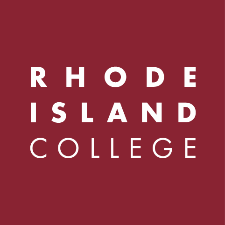 Dear Candidate, Thank you for your application for the (job position title) at Rhode Island College. We really appreciate your interest in joining our college, and we’re pleased that you have decided to invest time and effort in applying for one of our positions. We carefully reviewed a number of applications and unfortunately, at this time we won’t be able to move forward with your candidacy. Rhode Island College is continuously recruiting applicants for numerous positions throughout the college. We highly recommend continuing to apply for future openings at http://employment.ric.eduWe wish you success in your future endeavors, and once again thank you for interest in Rhode Island College.Sincerely,XXXX